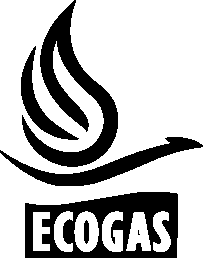 PROGRAMA DE AUDITORIAS PROGRAMA DE AUDITORIAS PROGRAMA DE AUDITORIAS PROGRAMA DE AUDITORIAS PROGRAMA DE AUDITORIAS PROGRAMA DE AUDITORIAS PROGRAMA DE AUDITORIAS PROGRAMA DE AUDITORIAS PROGRAMA DE AUDITORIAS PROGRAMA DE AUDITORIAS PROGRAMA DE AUDITORIAS PROGRAMA DE AUDITORIAS PROGRAMA DE AUDITORIAS PROGRAMA DE AUDITORIAS PROGRAMA DE AUDITORIAS PROGRAMA DE AUDITORIAS PROGRAMA DE AUDITORIAS PROGRAMA DE AUDITORIAS PROGRAMA DE AUDITORIAS PROGRAMA DE AUDITORIAS PROGRAMA DE AUDITORIAS PROGRAMA DE AUDITORIAS PROGRAMA DE AUDITORIAS PROGRAMA DE AUDITORIAS PROGRAMA DE AUDITORIAS PROGRAMA DE AUDITORIAS PROGRAMA DE AUDITORIAS PROGRAMA DE AUDITORIAS PROGRAMA DE AUDITORIAS PROGRAMA DE AUDITORIAS PROGRAMA DE AUDITORIAS PROGRAMA DE AUDITORIAS PROGRAMA DE AUDITORIAS PROGRAMA DE AUDITORIAS PROGRAMA DE AUDITORIAS PROGRAMA DE AUDITORIAS PROGRAMA DE AUDITORIAS PROGRAMA DE AUDITORIAS PROGRAMA DE AUDITORIAS PROGRAMA DE AUDITORIAS PROGRAMA DE AUDITORIAS PROGRAMA DE AUDITORIAS PROGRAMA DE AUDITORIAS PROGRAMA DE AUDITORIAS PROGRAMA DE AUDITORIAS PROGRAMA DE AUDITORIAS PROGRAMA DE AUDITORIAS PROGRAMA DE AUDITORIAS PROGRAMA DE AUDITORIAS F-AUD-01Rev:00ACTIVIDADES/PROCESOS A AUDITARACTIVIDADES/PROCESOS A AUDITARENEROENEROENEROENEROFEBREROFEBREROFEBREROFEBREROMARZOMARZOMARZOMARZOABRILABRILABRILABRILMAYOMAYOMAYOMAYOJUNIOJUNIOJUNIOJUNIOJULIOJULIOJULIOJULIOAGOSTOAGOSTOAGOSTOAGOSTOSETIEMBRESETIEMBRESETIEMBRESETIEMBREOCTUBREOCTUBREOCTUBREOCTUBRENOVIEMBRENOVIEMBRENOVIEMBRENOVIEMBREDICIEMBREDICIEMBREDICIEMBREDICIEMBRENº AuditoriaACTIVIDADES/PROCESOS A AUDITARACTIVIDADES/PROCESOS A AUDITARSEMANASSEMANASSEMANASSEMANASSEMANASSEMANASSEMANASSEMANASSEMANASSEMANASSEMANASSEMANASSEMANASSEMANASSEMANASSEMANASSEMANASSEMANASSEMANASSEMANASSEMANASSEMANASSEMANASSEMANASSEMANASSEMANASSEMANASSEMANASSEMANASSEMANASSEMANASSEMANASSEMANASSEMANASSEMANASSEMANASSEMANASSEMANASSEMANASSEMANASSEMANASSEMANASSEMANASSEMANASSEMANASSEMANASSEMANASSEMANASNº AuditoriaAPROBÓ: …..……………………………………………FECHA: ….../....../.......FIRMA: ……..………………………………………………Ref.: ZREFERENCIAS: X: Programada; O: Realizada; XX: ReprogramadaAPROBÓ: …..……………………………………………FECHA: ….../....../.......FIRMA: ……..………………………………………………Ref.: ZREFERENCIAS: X: Programada; O: Realizada; XX: ReprogramadaAPROBÓ: …..……………………………………………FECHA: ….../....../.......FIRMA: ……..………………………………………………Ref.: ZREFERENCIAS: X: Programada; O: Realizada; XX: ReprogramadaAPROBÓ: …..……………………………………………FECHA: ….../....../.......FIRMA: ……..………………………………………………Ref.: ZREFERENCIAS: X: Programada; O: Realizada; XX: ReprogramadaAPROBÓ: …..……………………………………………FECHA: ….../....../.......FIRMA: ……..………………………………………………Ref.: ZREFERENCIAS: X: Programada; O: Realizada; XX: ReprogramadaAPROBÓ: …..……………………………………………FECHA: ….../....../.......FIRMA: ……..………………………………………………Ref.: ZREFERENCIAS: X: Programada; O: Realizada; XX: ReprogramadaAPROBÓ: …..……………………………………………FECHA: ….../....../.......FIRMA: ……..………………………………………………Ref.: ZREFERENCIAS: X: Programada; O: Realizada; XX: ReprogramadaAPROBÓ: …..……………………………………………FECHA: ….../....../.......FIRMA: ……..………………………………………………Ref.: ZREFERENCIAS: X: Programada; O: Realizada; XX: ReprogramadaAPROBÓ: …..……………………………………………FECHA: ….../....../.......FIRMA: ……..………………………………………………Ref.: ZREFERENCIAS: X: Programada; O: Realizada; XX: ReprogramadaAPROBÓ: …..……………………………………………FECHA: ….../....../.......FIRMA: ……..………………………………………………Ref.: ZREFERENCIAS: X: Programada; O: Realizada; XX: ReprogramadaAPROBÓ: …..……………………………………………FECHA: ….../....../.......FIRMA: ……..………………………………………………Ref.: ZREFERENCIAS: X: Programada; O: Realizada; XX: ReprogramadaAPROBÓ: …..……………………………………………FECHA: ….../....../.......FIRMA: ……..………………………………………………Ref.: ZREFERENCIAS: X: Programada; O: Realizada; XX: ReprogramadaAPROBÓ: …..……………………………………………FECHA: ….../....../.......FIRMA: ……..………………………………………………Ref.: ZREFERENCIAS: X: Programada; O: Realizada; XX: ReprogramadaAPROBÓ: …..……………………………………………FECHA: ….../....../.......FIRMA: ……..………………………………………………Ref.: ZREFERENCIAS: X: Programada; O: Realizada; XX: ReprogramadaAPROBÓ: …..……………………………………………FECHA: ….../....../.......FIRMA: ……..………………………………………………Ref.: ZREFERENCIAS: X: Programada; O: Realizada; XX: ReprogramadaAPROBÓ: …..……………………………………………FECHA: ….../....../.......FIRMA: ……..………………………………………………Ref.: ZREFERENCIAS: X: Programada; O: Realizada; XX: ReprogramadaAPROBÓ: …..……………………………………………FECHA: ….../....../.......FIRMA: ……..………………………………………………Ref.: ZREFERENCIAS: X: Programada; O: Realizada; XX: ReprogramadaAPROBÓ: …..……………………………………………FECHA: ….../....../.......FIRMA: ……..………………………………………………Ref.: ZREFERENCIAS: X: Programada; O: Realizada; XX: ReprogramadaAPROBÓ: …..……………………………………………FECHA: ….../....../.......FIRMA: ……..………………………………………………Ref.: ZREFERENCIAS: X: Programada; O: Realizada; XX: ReprogramadaAPROBÓ: …..……………………………………………FECHA: ….../....../.......FIRMA: ……..………………………………………………Ref.: ZREFERENCIAS: X: Programada; O: Realizada; XX: ReprogramadaAPROBÓ: …..……………………………………………FECHA: ….../....../.......FIRMA: ……..………………………………………………Ref.: ZREFERENCIAS: X: Programada; O: Realizada; XX: ReprogramadaAPROBÓ: …..……………………………………………FECHA: ….../....../.......FIRMA: ……..………………………………………………Ref.: ZREFERENCIAS: X: Programada; O: Realizada; XX: ReprogramadaAPROBÓ: …..……………………………………………FECHA: ….../....../.......FIRMA: ……..………………………………………………Ref.: ZREFERENCIAS: X: Programada; O: Realizada; XX: ReprogramadaAPROBÓ: …..……………………………………………FECHA: ….../....../.......FIRMA: ……..………………………………………………Ref.: ZREFERENCIAS: X: Programada; O: Realizada; XX: ReprogramadaAPROBÓ: …..……………………………………………FECHA: ….../....../.......FIRMA: ……..………………………………………………Ref.: ZREFERENCIAS: X: Programada; O: Realizada; XX: ReprogramadaAPROBÓ: …..……………………………………………FECHA: ….../....../.......FIRMA: ……..………………………………………………Ref.: ZREFERENCIAS: X: Programada; O: Realizada; XX: ReprogramadaAPROBÓ: …..……………………………………………FECHA: ….../....../.......FIRMA: ……..………………………………………………Ref.: ZREFERENCIAS: X: Programada; O: Realizada; XX: ReprogramadaAPROBÓ: …..……………………………………………FECHA: ….../....../.......FIRMA: ……..………………………………………………Ref.: ZREFERENCIAS: X: Programada; O: Realizada; XX: ReprogramadaAPROBÓ: …..……………………………………………FECHA: ….../....../.......FIRMA: ……..………………………………………………Ref.: ZREFERENCIAS: X: Programada; O: Realizada; XX: ReprogramadaAPROBÓ: …..……………………………………………FECHA: ….../....../.......FIRMA: ……..………………………………………………Ref.: ZREFERENCIAS: X: Programada; O: Realizada; XX: ReprogramadaAPROBÓ: …..……………………………………………FECHA: ….../....../.......FIRMA: ……..………………………………………………Ref.: ZREFERENCIAS: X: Programada; O: Realizada; XX: ReprogramadaAPROBÓ: …..……………………………………………FECHA: ….../....../.......FIRMA: ……..………………………………………………Ref.: ZREFERENCIAS: X: Programada; O: Realizada; XX: ReprogramadaAPROBÓ: …..……………………………………………FECHA: ….../....../.......FIRMA: ……..………………………………………………Ref.: ZREFERENCIAS: X: Programada; O: Realizada; XX: ReprogramadaAPROBÓ: …..……………………………………………FECHA: ….../....../.......FIRMA: ……..………………………………………………Ref.: ZREFERENCIAS: X: Programada; O: Realizada; XX: ReprogramadaAPROBÓ: …..……………………………………………FECHA: ….../....../.......FIRMA: ……..………………………………………………Ref.: ZREFERENCIAS: X: Programada; O: Realizada; XX: ReprogramadaAPROBÓ: …..……………………………………………FECHA: ….../....../.......FIRMA: ……..………………………………………………Ref.: ZREFERENCIAS: X: Programada; O: Realizada; XX: ReprogramadaAPROBÓ: …..……………………………………………FECHA: ….../....../.......FIRMA: ……..………………………………………………Ref.: ZREFERENCIAS: X: Programada; O: Realizada; XX: ReprogramadaAPROBÓ: …..……………………………………………FECHA: ….../....../.......FIRMA: ……..………………………………………………Ref.: ZREFERENCIAS: X: Programada; O: Realizada; XX: ReprogramadaAPROBÓ: …..……………………………………………FECHA: ….../....../.......FIRMA: ……..………………………………………………Ref.: ZREFERENCIAS: X: Programada; O: Realizada; XX: ReprogramadaAPROBÓ: …..……………………………………………FECHA: ….../....../.......FIRMA: ……..………………………………………………Ref.: ZREFERENCIAS: X: Programada; O: Realizada; XX: ReprogramadaAPROBÓ: …..……………………………………………FECHA: ….../....../.......FIRMA: ……..………………………………………………Ref.: ZREFERENCIAS: X: Programada; O: Realizada; XX: ReprogramadaAPROBÓ: …..……………………………………………FECHA: ….../....../.......FIRMA: ……..………………………………………………Ref.: ZREFERENCIAS: X: Programada; O: Realizada; XX: ReprogramadaAPROBÓ: …..……………………………………………FECHA: ….../....../.......FIRMA: ……..………………………………………………Ref.: ZREFERENCIAS: X: Programada; O: Realizada; XX: ReprogramadaAPROBÓ: …..……………………………………………FECHA: ….../....../.......FIRMA: ……..………………………………………………Ref.: ZREFERENCIAS: X: Programada; O: Realizada; XX: ReprogramadaAPROBÓ: …..……………………………………………FECHA: ….../....../.......FIRMA: ……..………………………………………………Ref.: ZREFERENCIAS: X: Programada; O: Realizada; XX: ReprogramadaAPROBÓ: …..……………………………………………FECHA: ….../....../.......FIRMA: ……..………………………………………………Ref.: ZREFERENCIAS: X: Programada; O: Realizada; XX: ReprogramadaAPROBÓ: …..……………………………………………FECHA: ….../....../.......FIRMA: ……..………………………………………………Ref.: ZREFERENCIAS: X: Programada; O: Realizada; XX: ReprogramadaAPROBÓ: …..……………………………………………FECHA: ….../....../.......FIRMA: ……..………………………………………………Ref.: ZREFERENCIAS: X: Programada; O: Realizada; XX: ReprogramadaAPROBÓ: …..……………………………………………FECHA: ….../....../.......FIRMA: ……..………………………………………………Ref.: ZREFERENCIAS: X: Programada; O: Realizada; XX: ReprogramadaAPROBÓ: …..……………………………………………FECHA: ….../....../.......FIRMA: ……..………………………………………………Ref.: ZREFERENCIAS: X: Programada; O: Realizada; XX: ReprogramadaAPROBÓ: …..……………………………………………FECHA: ….../....../.......FIRMA: ……..………………………………………………Ref.: ZREFERENCIAS: X: Programada; O: Realizada; XX: Reprogramada